О внесении изменений в распоряжение Департамента по управлению государственным имуществомХанты-Мансийского автономного округа – Югрыот 1 февраля 2018 года № 13-Р-93В соответствии с постановлениями Правительства Ханты-Мансийского автономного  округа – Югры от 14 января 2012 года № 1-п 
«О передаче некоторых полномочий Правительства Ханты-Мансийского автономного округа – Югры Департаменту по управлению государственным имуществом  Ханты-Мансийского автономного округа – Югры», от 6 июля 2012 года № 244-п «О порядке формирования, ведения 
и опубликования перечней государственного имущества Ханты-Мансийского автономного округа – Югры, предназначенного для предоставления во владение и (или) пользование»:Внести в распоряжение Департамента по управлению государственным имуществом Ханты-Мансийского автономного округа – Югры от 1 февраля 2018 года № 13-Р-93 «Об утверждении перечней государственного имущества Ханты-Мансийского автономного округа – Югры, предназначенного для предоставления во владение и (или) пользование» следующие изменения:Приложение 1 «Перечень государственного имущества Ханты-Мансийского автономного округа – Югры, свободного от прав третьих лиц (за исключением права хозяйственного ведения, права оперативного управления, а также имущественных прав субъектов малого и среднего предпринимательства)» изложить в редакции, согласно приложению 
к настоящему распоряжению.Приложение 2 «Перечень государственного имущества Ханты-Мансийского автономного округа – Югры, свободного от прав третьих лиц (за исключением имущественных прав некоммерческих организаций)» дополнить строкой 547 следующего содержания:«»Административному управлению: в течение 10 рабочих дней со дня утверждения настоящего распоряжения обеспечить размещение актуальных редакций перечня государственного имущества Ханты-Мансийского автономного округа – Югры, свободного от прав третьих лиц (за исключением права хозяйственного ведения, права оперативного управления, а также имущественных прав субъектов малого и среднего предпринимательства), перечня государственного имущества Ханты-Мансийского автономного округа – Югры, свободного от прав третьих лиц (за исключением имущественных прав некоммерческих организаций) на «Информационно-аналитическом интернет-портале» www.ugra-news.ru («Новости Югры»);в течение 3 рабочих дней со дня утверждения настоящего распоряжения разместить перечни на официальном сайте Депимущества Югры в информационно-телекоммуникационной сети Интернет (в том числе в форме открытых данных).Исполнитель: Масляный Валентин АнатольевичОтдел аренды и имущественных отношенийтел. 8 (3467)36-02-22 (доб.2894)547Автомобиль VOLKSWAGEN 7HC CARAVELLE, 2008 г.в., VIN-WV2ZZZ7HZ9H071916,  государственный регистрационный знак  А 065 ХМ 86      108526038377Ханты-Мансийский автономный округ - Югра-И.о. директораВ.Е. Баитов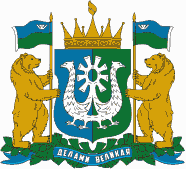 